РЕГИСТРАЦИОННАЯ ФОРМА «SMART–TECH В БИЗНЕС-ОБРАЗОВАНИИ»22 МАРТА 2018 ГОДАНачало – 14.00Финансовый университет при Правительстве Российской Федерации г. Москва, Ленинградский проспект, дом 51  Данные участника:Планирую выступить, тема выступления:  ______________________________________________________________________________________________________________________________________________________________________________________________________________________________________________________________________________________________________________________________________________________________________________________________________Дата заполнения «_____» _____________ 2018 г.Подпись: _________________________________Регистрация участников Круглого стола РАБО – до 19 марта 2018 годаРегистрация проводится в Финуниверситете по адресу электронной почты – SAKulikova@fa.ruПо всем организационным вопросам участия в круглом столе обращайтесь по телефонам: 8-499-943-94-19, 8-962-969-99-70 к ответственному со стороны Финуниверситета Куликовой Светлане Александровне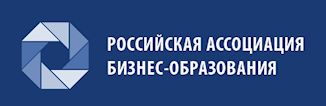 ФамилияИмяОтчествоНазвание организацииЗанимаемая должностьЕ-mailМобильный телефон 